Практическая работа № 11Тема: Форматирование и редактирование текстаЦель: отработать практические навыки набора, редактирования и форматирования текста в среде текстового процессора MS WordЗадание. Выполните действия в соответствие с ниже приведенной нумерацией1.  Загрузить Word.2.  Установить все поля страницы по 2 см.3.  Перейти в обычный режим просмотра документа.4.  Набрать три абзаца текста.5.  Проверить правописание.6.  Расставить переносы.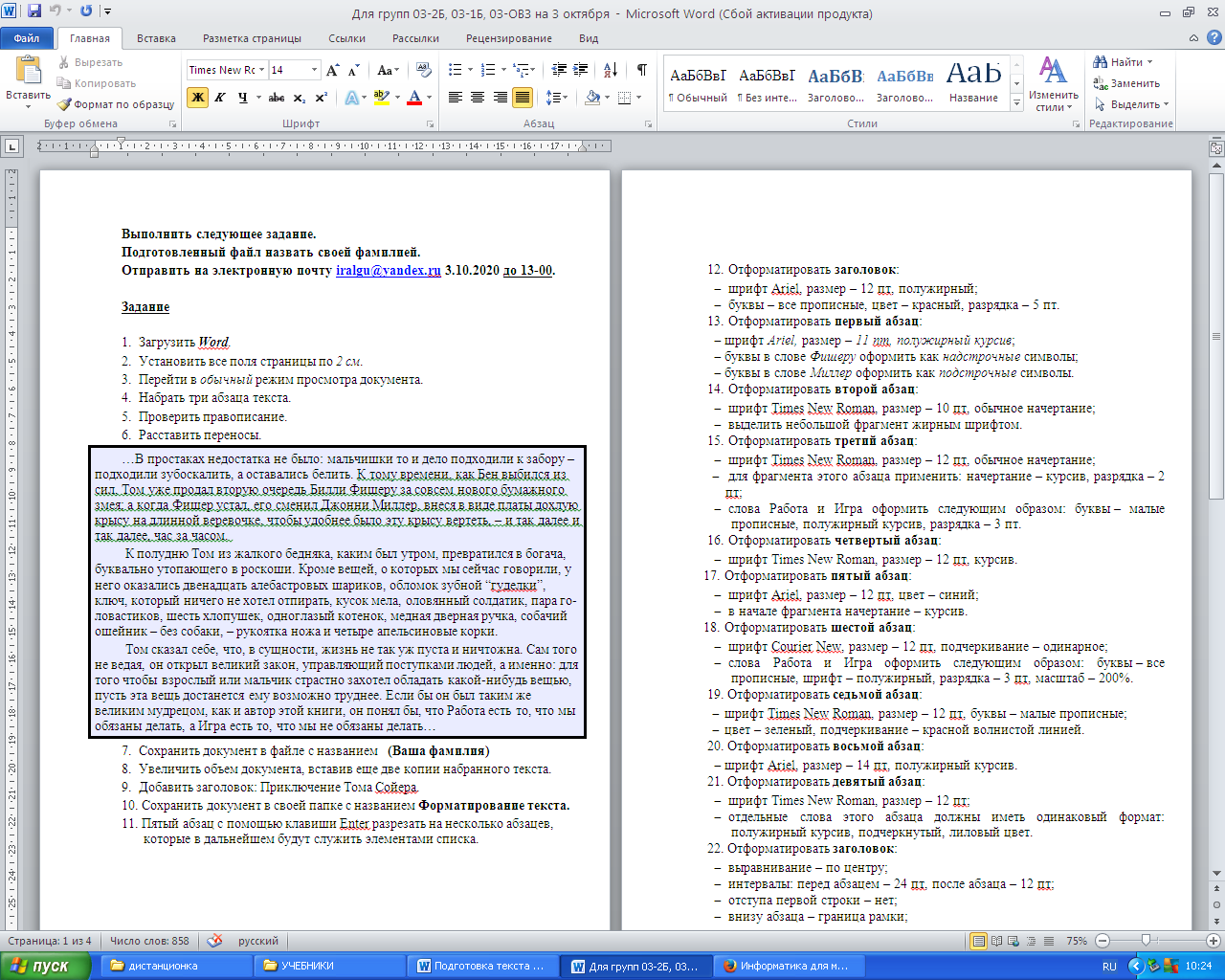 7.  Сохранить документ в файле с названием  (Ваша фамилия)8.  Увеличить объем документа, вставив еще две копии набранного текста.9.  Добавить заголовок: Приключение Тома Сойера.10. Сохранить документ в своей папке с названием Форматирование текста.11. Пятый абзац с помощью клавиши Enter разрезать на несколько абзацев, которые в дальнейшем будут служить элементами списка. 12. Отформатировать заголовок: шрифт Ariel, размер – 12 пт, полужирный; буквы – все прописные, цвет – красный, разрядка – 5 пт. 13. Отформатировать первый абзац:шрифт Ariel, размер – 11 пт, полужирный курсив;буквы в слове Фишеру оформить как надстрочные символы;буквы в слове Миллер оформить как подстрочные символы. 14. Отформатировать второй абзац: шрифт Times New Roman, размер – 10 пт, обычное начертание; выделить небольшой фрагмент жирным шрифтом. 15. Отформатировать третий абзац: шрифт Times New Roman, размер – 12 пт, обычное начертание; для фрагмента этого абзаца применить: начертание – курсив, разрядка – 2 пт; слова Работа и Игра оформить следующим образом: буквы – малые прописные, полужирный курсив, разрядка – 3 пт. 16. Отформатировать четвертый абзац: шрифт Times New Roman, размер – 12 пт, курсив.17. Отформатировать пятый абзац: шрифт Ariel, размер – 12 пт, цвет – синий; в начале фрагмента начертание – курсив.18. Отформатировать шестой абзац: шрифт Courier New, размер – 12 пт, подчеркивание – одинарное; слова Работа и Игра оформить следующим образом: буквы – все прописные, шрифт – полужирный, разрядка – 3 пт, масштаб – 200%. 19. Отформатировать седьмой абзац:шрифт Times New Roman, размер – 12 пт, буквы – малые прописные;цвет – зеленый, подчеркивание – красной волнистой линией. 20. Отформатировать восьмой абзац:шрифт Ariel, размер – 14 пт, полужирный курсив. 21. Отформатировать девятый абзац: шрифт Times New Roman, размер – 12 пт; отдельные слова этого абзаца должны иметь одинаковый формат: полужирный курсив, подчеркнутый, лиловый цвет. 22. Отформатировать заголовок: выравнивание – по центру; интервалы: перед абзацем – 24 пт, после абзаца – 12 пт; отступа первой строки – нет; внизу абзаца – граница рамки; линия границы: красная, двойная, толщина – 1,5 пт, расстояние до текста – 6 пт.23. Отформатировать первый абзац: выравнивание – по левому краю. 24. Отформатировать второй абзац: абзацные отступы: слева – 2 см, справа – 2 см; отступ первой строки – 1 см; выравнивание – по ширине; интервалы: перед абзацем – 6 пт, после абзаца – 6 пт; рамка с тенью; линия рамки: двойная, ширина – 1,5 пт, расстояние от границ рамки до текста – 12 пт. 25. Отформатировать третий абзац: отступ первой строки – 1,5 см; выравнивание – по правому краю; междустрочный интервал – 15 пт; интервал после абзаца – 15 пт. 26. Отформатировать четвертый абзац: абзацные отступы: слева – 2 см, справа – 2 см, первой строки – 1,5 см; междустрочный интервал – полуторный; выравнивание – по центру.27. Из текста, который первоначально представлял собой пятый абзац, должен быть получен один абзац вначале, а также два списка: нумерованный и маркированный. Форматирование начального абзаца:выравнивание – по левому краю;интервалы: перед абзацем – 6 пт, после абзаца – 6 пт. Форматирование списков:выбрать свой способ нумерации и маркирования списков;разместить элементы маркированного списка, начиная с позиции . 28. Отформатировать шестой абзац: отступ справа – 3,5 см; выравнивание – по ширине; междустрочный интервал – полуторный; левая граница рамки: линия – тройная, толщина – 3 пт. 29. Отформатировать седьмой абзац: отступ слева – 3,5 см; красная строка – 2 см; выравнивание – по ширине; междустрочный интервал – полуторный; правая граница рамки: линия – тройная, толщина – 3 пт, цвет – зеленый. 30. Отформатировать восьмой абзац: абзацные отступы: слева – 2 см, справа – 2 см; интервалы: перед абзацем – 12 пт, после абзаца – 12 пт; выравнивание – по ширине; заливка – синяя. 31. Отформатировать девятый абзац: междустрочный интервал – двойной; выравнивание по центру. 32. Сохранить свой документ с прежним именем.Отправить выполненное  задание на почту 